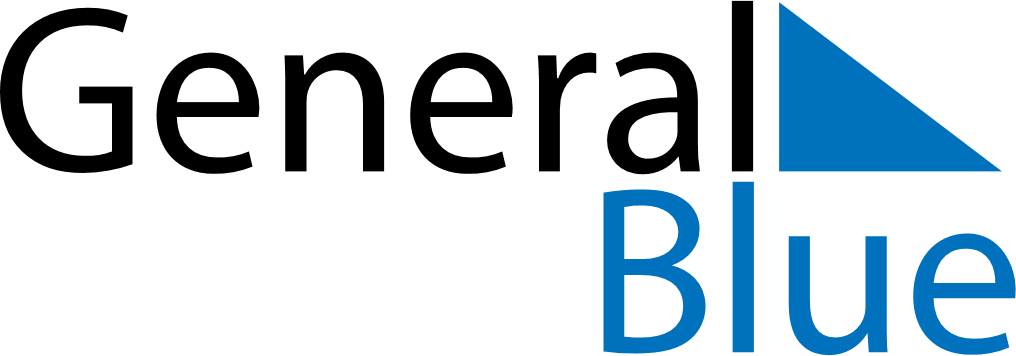 June 2024June 2024June 2024June 2024June 2024June 2024June 2024Okakarara, Otjozondjupa, NamibiaOkakarara, Otjozondjupa, NamibiaOkakarara, Otjozondjupa, NamibiaOkakarara, Otjozondjupa, NamibiaOkakarara, Otjozondjupa, NamibiaOkakarara, Otjozondjupa, NamibiaOkakarara, Otjozondjupa, NamibiaSundayMondayMondayTuesdayWednesdayThursdayFridaySaturday1Sunrise: 7:19 AMSunset: 6:16 PMDaylight: 10 hours and 57 minutes.23345678Sunrise: 7:19 AMSunset: 6:16 PMDaylight: 10 hours and 57 minutes.Sunrise: 7:20 AMSunset: 6:16 PMDaylight: 10 hours and 56 minutes.Sunrise: 7:20 AMSunset: 6:16 PMDaylight: 10 hours and 56 minutes.Sunrise: 7:20 AMSunset: 6:16 PMDaylight: 10 hours and 56 minutes.Sunrise: 7:20 AMSunset: 6:16 PMDaylight: 10 hours and 55 minutes.Sunrise: 7:21 AMSunset: 6:16 PMDaylight: 10 hours and 55 minutes.Sunrise: 7:21 AMSunset: 6:16 PMDaylight: 10 hours and 55 minutes.Sunrise: 7:21 AMSunset: 6:16 PMDaylight: 10 hours and 54 minutes.910101112131415Sunrise: 7:22 AMSunset: 6:16 PMDaylight: 10 hours and 54 minutes.Sunrise: 7:22 AMSunset: 6:16 PMDaylight: 10 hours and 54 minutes.Sunrise: 7:22 AMSunset: 6:16 PMDaylight: 10 hours and 54 minutes.Sunrise: 7:22 AMSunset: 6:16 PMDaylight: 10 hours and 54 minutes.Sunrise: 7:23 AMSunset: 6:17 PMDaylight: 10 hours and 53 minutes.Sunrise: 7:23 AMSunset: 6:17 PMDaylight: 10 hours and 53 minutes.Sunrise: 7:23 AMSunset: 6:17 PMDaylight: 10 hours and 53 minutes.Sunrise: 7:24 AMSunset: 6:17 PMDaylight: 10 hours and 53 minutes.1617171819202122Sunrise: 7:24 AMSunset: 6:17 PMDaylight: 10 hours and 53 minutes.Sunrise: 7:24 AMSunset: 6:17 PMDaylight: 10 hours and 53 minutes.Sunrise: 7:24 AMSunset: 6:17 PMDaylight: 10 hours and 53 minutes.Sunrise: 7:24 AMSunset: 6:17 PMDaylight: 10 hours and 52 minutes.Sunrise: 7:25 AMSunset: 6:18 PMDaylight: 10 hours and 52 minutes.Sunrise: 7:25 AMSunset: 6:18 PMDaylight: 10 hours and 52 minutes.Sunrise: 7:25 AMSunset: 6:18 PMDaylight: 10 hours and 52 minutes.Sunrise: 7:25 AMSunset: 6:18 PMDaylight: 10 hours and 52 minutes.2324242526272829Sunrise: 7:26 AMSunset: 6:18 PMDaylight: 10 hours and 52 minutes.Sunrise: 7:26 AMSunset: 6:19 PMDaylight: 10 hours and 53 minutes.Sunrise: 7:26 AMSunset: 6:19 PMDaylight: 10 hours and 53 minutes.Sunrise: 7:26 AMSunset: 6:19 PMDaylight: 10 hours and 53 minutes.Sunrise: 7:26 AMSunset: 6:19 PMDaylight: 10 hours and 53 minutes.Sunrise: 7:26 AMSunset: 6:20 PMDaylight: 10 hours and 53 minutes.Sunrise: 7:26 AMSunset: 6:20 PMDaylight: 10 hours and 53 minutes.Sunrise: 7:26 AMSunset: 6:20 PMDaylight: 10 hours and 53 minutes.30Sunrise: 7:27 AMSunset: 6:20 PMDaylight: 10 hours and 53 minutes.